地域密着型サービス運営推進会議記録（第1回）施設名施設名菜の花小規模多機能ホーム菜の花小規模多機能ホーム施設種類施設種類小規模多機能小規模多機能開催日時開催日時令和５年5月　26日　14時　00　分　～　15　時　00分令和５年5月　26日　14時　00　分　～　15　時　00分会場会場菜の花小規模多機能ホーム会議室菜の花小規模多機能ホーム会議室参加者参加者利用者代表0人参加者参加者利用者家族代表0人参加者参加者地域住民代表0人参加者参加者有識者0人参加者参加者高齢者お世話センター0人参加者参加者市職員0人参加者参加者事業者3人報告事項新型コロナウイルス感染症の観点から5月予定していました第1回運営推進会議は議事にて委員の皆様に報告意見照会を行いその結果を議事録にまとめ文書で御報告いたしました。「利用状況報告」利用状況5月末現在登録者数男性6名　女性13名要支援2・2名　要介護1・2名　要介護2・3名　要介護3・2名　要介護4・10名　要介護5・0名合計19名「現状報告」4月、5月の現状報告です　4月現状変わりありません4月20日木曜日とみおかの里泊り利用女性1名の方が入院され4月30日登録終了しています。　　4月21日金曜日通い、泊りサービス利用女性1名の方が入院され5月10日木曜日退院され引き続き利用されております。　5月5日金曜日訪問サービス利用女性1名の方がシルバー小規模多機能ホームから菜の花小規模多機能ホーム移動されております。「行事報告」4月、5月の行事報告をいたします。4月、5月、コロナウイルス感染症予防の為施設利用者様外出自粛しておりほぼ施設内でレクレーション等の行事となりました。4月4日、天候もよく桜の花見見学にワンダーランドにドライブに出掛けました。5・計画6月、紫陽花見学、お誕生日会6・意見交換（今後の課題について）新型コロナウイルス感染拡大の観点から5月予定していました「議題」引き続き新型コロナウイルス感染症について前回に引き続き新型コロナウイルス感染症について新型コロナウイルス感染症の5類について会を行い5月8日より下の資料を基に菜の花小規模多機能ホームにでは感染症予防対策として施設で作成している感染症の予防等の指示や感染マニュアルに基づく取り組みを徹底する。＊資料新型コロナウイルス感染症の５類感染症移行後の対応について新型コロナウイルス感染症の感染症法※上の位置付けが５類感染症になりました（※感染症の予防及び感染症の患者に対する医療に関する法律）
感染症法では、感染症について感染力や感染した場合の重篤性などを総合的に勘案し１～５類等に分類し、感染拡大を防止するために行政が講ずることができる対策を定めています。

新型コロナウイルス感染症の位置づけは、これまで、「新型インフルエンザ等感染症（いわゆる２類相当）」としていましたが、令和５年５月８日から「５類感染症」になりました。

法律に基づき行政が様々な要請・関与をしていく仕組みから、個人の選択を尊重し、国民の皆様の自主的な取組をベースとした対応に変わります。変更ポイント政府として一律に日常における基本的感染対策を求めることはない。感染症法に基づく、新型コロナ陽性者及び濃厚接触者の外出自粛は求められなくなる。限られた医療機関でのみ受診可能であったのが、幅広い医療機関において受診可能になる。医療費等について、健康保険が適用され1割から3割は自己負担いただくことが基本となるが、一定期間は公費支援を継続する。 新型インフルエンザ等感染症（２類相当）と５類感染症の主な違い
本件に関する加藤大臣会見概要（厚生科学審議会感染症部会後）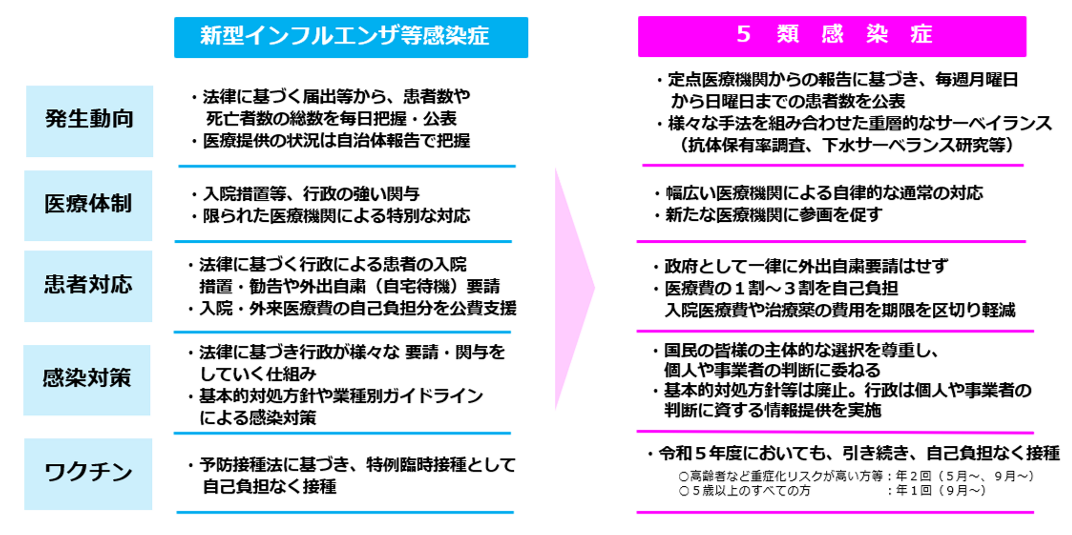 基本的感染対策の考え方について基本的感染対策について、政府として一律に対応を求めることはありません。
感染対策の実施については個人・事業者の判断が基本となります。​
基本的感染対策の実施に当たっては、感染対策上の必要性に加え、経済的・社会的合理性や、持続可能性の観点も考慮して、感染対策に取り組んでください。個人や事業者が自主的に判断して実施する際は、以下の内容について参考にして下さい。＜基本的感染対策の考え方＞＜考慮に当たっての観点＞ウイルスの感染経路等を踏まえた期待される対策（※）の有効性
※飛沫感染対策か、エアロゾル感染対策か、接触感染対策かなど実施の手間・コスト等を踏まえた費用対効果人付き合い・コミュニケーションとの兼ね合い他の感染対策との重複・代替可能性 など＜マスク着用が効果的な場面＞高齢者等重症化リスクの高い者への感染を防ぐため、マスク着用が効果的な下記の場面ではマスクの着用を推奨しています。
マスクの着用についてはこちら

　　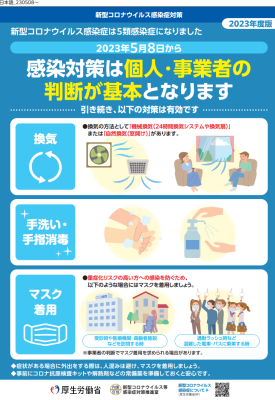 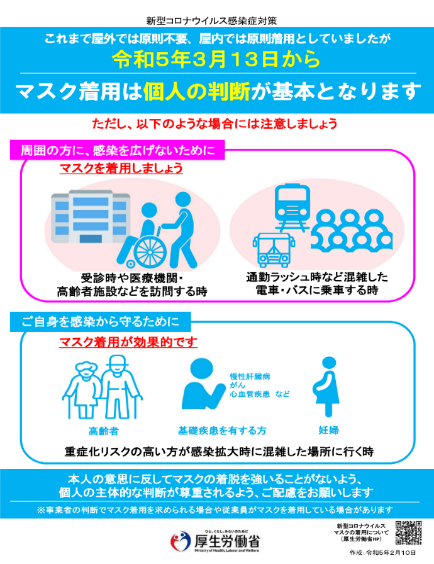  ＜事業者における従前の対応（例）と考え方等＞＜例＞【共有部のトイレ】ハンドドライヤーは、使用できる【ビュッフェスタイルでの飲食物提供時】取り分け用のトング等を共有する場合、利用者は使用前に手指消毒を行う（使い捨て手袋の着用は求めない）新型コロナウイルス感染症に感染した場合の考え方について新型コロナ患者や濃厚接触者に対して、感染症法に基づく外出自粛は求められなくなります。
外出を控えるかどうかは、個人の判断に委ねられます。その際、以下の情報を参考にして下さい。 Ｑ１：新型コロナウイルス感染症は、他の人にうつすリスクはどれくらいありますか？　新型コロナウイルス感染症では、鼻やのどからのウイルスの排出期間の長さに個人差がありますが、発症２日前から発症後７～１０日間は感染性のウイルスを排出しているといわれています（参考１）。
　発症後３日間は、感染性のウイルスの平均的な排出量が非常に多く、５日間経過後は大きく減少することから、特に発症後５日間が他人に感染させるリスクが高いことに注意してください（参考２）。
　また、排出されるウイルス量は発熱やせきなどの症状が軽快するとともに減少しますが、症状軽快後も一定期間ウイルスを排出するといわれています。

 Ｑ２：新型コロナウイルス感染症にかかったら、どのくらいの期間、外出を控えればよいのでしょうか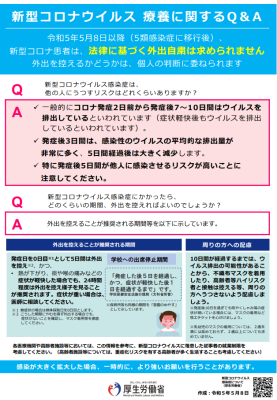 　令和５年５月８日以降、新型コロナ患者は、法律に基づく外出自粛は求められません。外出を控えるかどうかは、個人の判断に委ねられます。その際、以下の情報を参考にしてください。
　周囲の方や事業者におかれても、個人の主体的な判断が尊重されるよう、ご配慮をお願いします。
　各医療機関や高齢者施設等においては、以下の情報を参考に、新型コロナウイルスに罹患した従事者の就業制限を考慮してください。なお、高齢者施設等については、重症化リスクを有する高齢者が多く生活することも考慮してください。
　また、感染が大きく拡大している場合には、一時的により強いお願いを行うことがあります。（１）外出を控えることが推奨される期間
・特に発症後５日間が他人に感染させるリスクが高いことから、発症日を０日目（※１）として５日間は外出を控えること（※２）、
かつ、
・５日目に症状が続いていた場合は、熱が下がり、痰や喉の痛みなどの症状が軽快して２４時間程度が経過するまでは、外出を控え様子を見ることが推奨されます。症状が重い場合は、医師に相談してください。
（※１）無症状の場合は検体採取日を０日目とします。
（※２）こうした期間にやむを得ず外出する場合でも、症状がないことを確認し、マスク着用等を徹底してください。

　また、学校保健安全法施行規則においても、「発症した後５日を経過し、かつ、症状が軽快した後１日を経過するまで」を新型コロナウイルス感染症による出席停止期間としています。

（２）周りの方への配慮
　１０日間が経過するまでは、ウイルス排出の可能性があることから、不織布マスクを着用したり、高齢者等ハイリスク者と接触は控える等、周りの方へうつさないよう配慮しましょう。発症後１０日を過ぎても咳やくしゃみ等の症状が続いている場合には、マスクの着用など咳エチケットを心がけましょう。 Ｑ３：５月８日以降の「濃厚接触者」の取扱はどのようになりますか？　令和５年５月８日以降は、５類感染症に移行することから、一般に保健所から新型コロナ患者の「濃厚接触者」として特定されることはありません。また、「濃厚接触者」として法律に基づく外出自粛は求められません。 Ｑ４：家族が新型コロナウイルス感染症にかかったら、どうしたらよいですか？　ご家族、同居されている方が新型コロナウイルス感染症にかかったら、可能であれば部屋を分け、感染されたご家族のお世話はできるだけ限られた方で行うことなどに注意してください。
　その上で、外出する場合は、新型コロナにかかった方の発症日を０日として、特に５日間はご自身の体調に注意してください。７日目までは発症する可能性があります。こうした間は、手洗い等の手指衛生や換気等の基本的感染対策のほか、不織布マスクの着用や高齢者等ハイリスク者と接触を控える等の配慮をしましょう。もし症状が見られた場合には、Q2をご覧ください。
　　　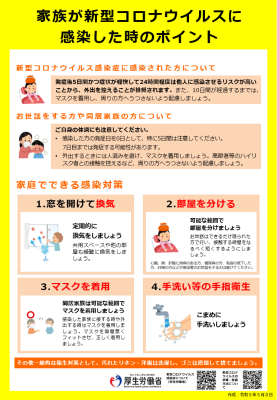 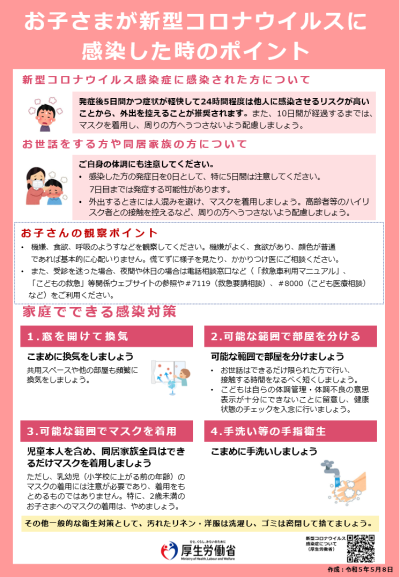 位置付け変更前の療養期間と、変更後の外出を控えることが推奨される期間※　発症日を０日目とします。医療提供体制及び公費支援について入院措置を原則とした限られた医療機関による特別な対応から、幅広い医療機関による自律的な通常の対応になります。

位置付け変更後は季節性インフルエンザなどと同様に、医療費等について健康保険が適用され1割から3割は自己負担いただくことが基本となります。急激な負担の増加が生じないよう、入院・外来の医療費の自己負担分に係る一定の公費支援を期限を区切って継続します。 医療提供体制幅広い医療機関で新型コロナウイルス感染症の患者が受診できる医療体制に向けて、必要となる感染対策や準備を講じつつ段階的に移行を進めます。

　 
統合版はこちら（令和５年５月26日更新） 自宅療養者への対応これまで自治体が設置していた健康フォローアップセンターや宿泊療養施設については、患者の発生届や外出自粛要請がなくな るため終了しますが、救急・外来・病床への影響を緩和するため、受診相談・体調急変時の相談機能や高齢者・妊婦の療養のため の宿泊療養施設については、期限を区切って継続されます。連絡先新型コロナウイルスに関する都道府県の相談窓口等の情報 入院・外来の医療費等新型コロナウイルス感染症は、季節性インフルエンザなどと同様に、医療費等について健康保険が適用され1割から3割は自己負担いただくことが基本となります。急激な負担増が生じないよう、入院・外来の医療費の自己負担分に係る一定の公費支援について、期限を区切って継続します。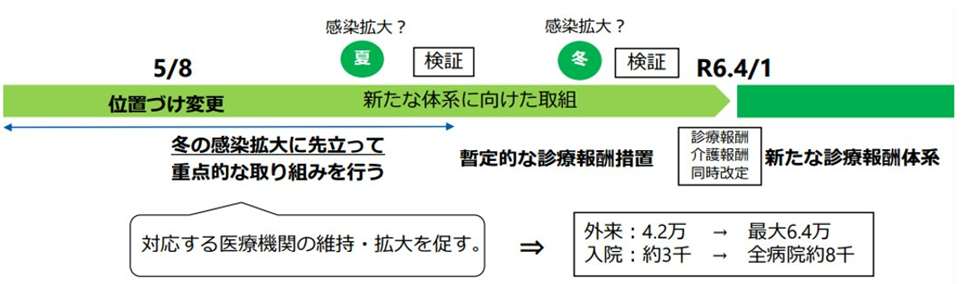 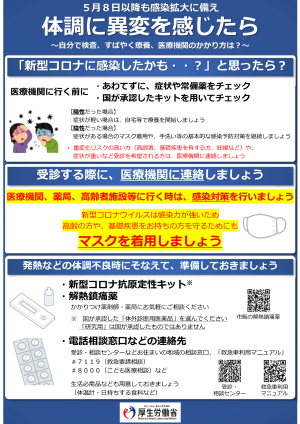 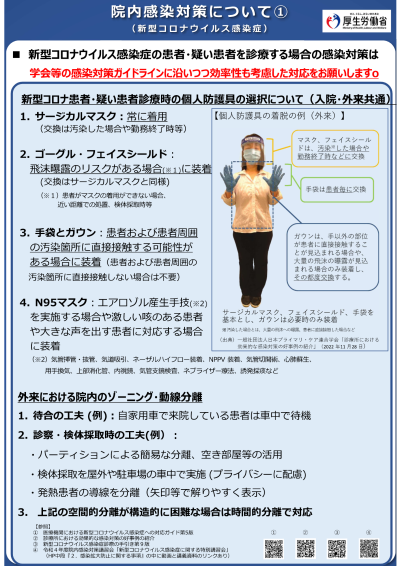 ※１ 経口薬（ラゲブリオ・パキロビッド、ゾコーバ）、点滴薬（ベクルリー）、中和抗体薬（ロナプリーブ、ゼビュディ、エバジェルド）
※２ 夏の感染拡大への対応としてまずは９月末まで措置し、その後の本措置の取扱いについては、他の疾病とのバランスに加え、国の在庫の活用や薬価の状況も踏まえて冬の感染拡大に向けた対応を検討
※３ 夏の感染拡大への対応としてまずは９月末までの措置とする。その後については、感染状況等や他の疾患との公平性も考慮しつつ、その必要性を踏まえて取扱いを検討患者の発生動向等の把握について法律に基づく届出等から、感染者数や死亡者数の総数を毎日把握・公表していましたが、重層的に把握する仕組みを構築し、対策に必要な流行状況を継続して把握することになります。

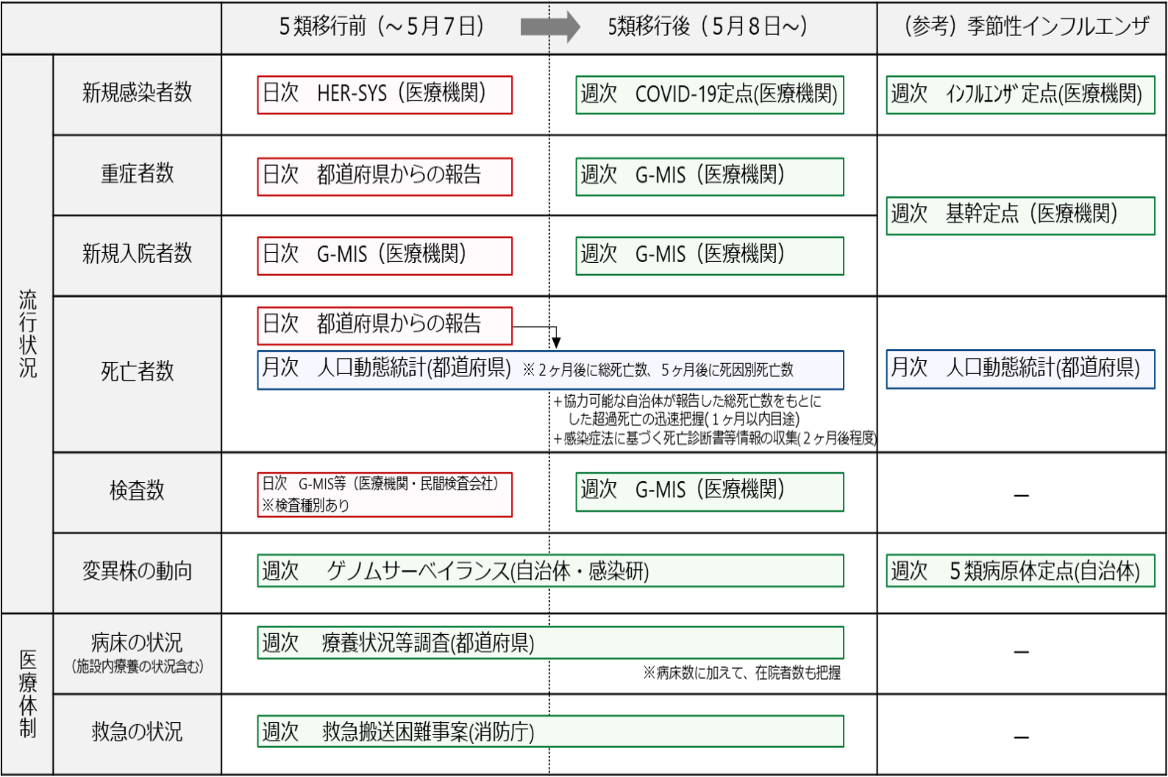 新型コロナウイルス感染症の観点から5月予定していました第1回運営推進会議は議事にて委員の皆様に報告意見照会を行いその結果を議事録にまとめ文書で御報告いたしました。「利用状況報告」利用状況5月末現在登録者数男性6名　女性13名要支援2・2名　要介護1・2名　要介護2・3名　要介護3・2名　要介護4・10名　要介護5・0名合計19名「現状報告」4月、5月の現状報告です　4月現状変わりありません4月20日木曜日とみおかの里泊り利用女性1名の方が入院され4月30日登録終了しています。　　4月21日金曜日通い、泊りサービス利用女性1名の方が入院され5月10日木曜日退院され引き続き利用されております。　5月5日金曜日訪問サービス利用女性1名の方がシルバー小規模多機能ホームから菜の花小規模多機能ホーム移動されております。「行事報告」4月、5月の行事報告をいたします。4月、5月、コロナウイルス感染症予防の為施設利用者様外出自粛しておりほぼ施設内でレクレーション等の行事となりました。4月4日、天候もよく桜の花見見学にワンダーランドにドライブに出掛けました。5・計画6月、紫陽花見学、お誕生日会6・意見交換（今後の課題について）新型コロナウイルス感染拡大の観点から5月予定していました「議題」引き続き新型コロナウイルス感染症について前回に引き続き新型コロナウイルス感染症について新型コロナウイルス感染症の5類について会を行い5月8日より下の資料を基に菜の花小規模多機能ホームにでは感染症予防対策として施設で作成している感染症の予防等の指示や感染マニュアルに基づく取り組みを徹底する。＊資料新型コロナウイルス感染症の５類感染症移行後の対応について新型コロナウイルス感染症の感染症法※上の位置付けが５類感染症になりました（※感染症の予防及び感染症の患者に対する医療に関する法律）
感染症法では、感染症について感染力や感染した場合の重篤性などを総合的に勘案し１～５類等に分類し、感染拡大を防止するために行政が講ずることができる対策を定めています。

新型コロナウイルス感染症の位置づけは、これまで、「新型インフルエンザ等感染症（いわゆる２類相当）」としていましたが、令和５年５月８日から「５類感染症」になりました。

法律に基づき行政が様々な要請・関与をしていく仕組みから、個人の選択を尊重し、国民の皆様の自主的な取組をベースとした対応に変わります。変更ポイント政府として一律に日常における基本的感染対策を求めることはない。感染症法に基づく、新型コロナ陽性者及び濃厚接触者の外出自粛は求められなくなる。限られた医療機関でのみ受診可能であったのが、幅広い医療機関において受診可能になる。医療費等について、健康保険が適用され1割から3割は自己負担いただくことが基本となるが、一定期間は公費支援を継続する。 新型インフルエンザ等感染症（２類相当）と５類感染症の主な違い
本件に関する加藤大臣会見概要（厚生科学審議会感染症部会後）基本的感染対策の考え方について基本的感染対策について、政府として一律に対応を求めることはありません。
感染対策の実施については個人・事業者の判断が基本となります。​
基本的感染対策の実施に当たっては、感染対策上の必要性に加え、経済的・社会的合理性や、持続可能性の観点も考慮して、感染対策に取り組んでください。個人や事業者が自主的に判断して実施する際は、以下の内容について参考にして下さい。＜基本的感染対策の考え方＞＜考慮に当たっての観点＞ウイルスの感染経路等を踏まえた期待される対策（※）の有効性
※飛沫感染対策か、エアロゾル感染対策か、接触感染対策かなど実施の手間・コスト等を踏まえた費用対効果人付き合い・コミュニケーションとの兼ね合い他の感染対策との重複・代替可能性 など＜マスク着用が効果的な場面＞高齢者等重症化リスクの高い者への感染を防ぐため、マスク着用が効果的な下記の場面ではマスクの着用を推奨しています。
マスクの着用についてはこちら

　　 ＜事業者における従前の対応（例）と考え方等＞＜例＞【共有部のトイレ】ハンドドライヤーは、使用できる【ビュッフェスタイルでの飲食物提供時】取り分け用のトング等を共有する場合、利用者は使用前に手指消毒を行う（使い捨て手袋の着用は求めない）新型コロナウイルス感染症に感染した場合の考え方について新型コロナ患者や濃厚接触者に対して、感染症法に基づく外出自粛は求められなくなります。
外出を控えるかどうかは、個人の判断に委ねられます。その際、以下の情報を参考にして下さい。 Ｑ１：新型コロナウイルス感染症は、他の人にうつすリスクはどれくらいありますか？　新型コロナウイルス感染症では、鼻やのどからのウイルスの排出期間の長さに個人差がありますが、発症２日前から発症後７～１０日間は感染性のウイルスを排出しているといわれています（参考１）。
　発症後３日間は、感染性のウイルスの平均的な排出量が非常に多く、５日間経過後は大きく減少することから、特に発症後５日間が他人に感染させるリスクが高いことに注意してください（参考２）。
　また、排出されるウイルス量は発熱やせきなどの症状が軽快するとともに減少しますが、症状軽快後も一定期間ウイルスを排出するといわれています。

 Ｑ２：新型コロナウイルス感染症にかかったら、どのくらいの期間、外出を控えればよいのでしょうか　令和５年５月８日以降、新型コロナ患者は、法律に基づく外出自粛は求められません。外出を控えるかどうかは、個人の判断に委ねられます。その際、以下の情報を参考にしてください。
　周囲の方や事業者におかれても、個人の主体的な判断が尊重されるよう、ご配慮をお願いします。
　各医療機関や高齢者施設等においては、以下の情報を参考に、新型コロナウイルスに罹患した従事者の就業制限を考慮してください。なお、高齢者施設等については、重症化リスクを有する高齢者が多く生活することも考慮してください。
　また、感染が大きく拡大している場合には、一時的により強いお願いを行うことがあります。（１）外出を控えることが推奨される期間
・特に発症後５日間が他人に感染させるリスクが高いことから、発症日を０日目（※１）として５日間は外出を控えること（※２）、
かつ、
・５日目に症状が続いていた場合は、熱が下がり、痰や喉の痛みなどの症状が軽快して２４時間程度が経過するまでは、外出を控え様子を見ることが推奨されます。症状が重い場合は、医師に相談してください。
（※１）無症状の場合は検体採取日を０日目とします。
（※２）こうした期間にやむを得ず外出する場合でも、症状がないことを確認し、マスク着用等を徹底してください。

　また、学校保健安全法施行規則においても、「発症した後５日を経過し、かつ、症状が軽快した後１日を経過するまで」を新型コロナウイルス感染症による出席停止期間としています。

（２）周りの方への配慮
　１０日間が経過するまでは、ウイルス排出の可能性があることから、不織布マスクを着用したり、高齢者等ハイリスク者と接触は控える等、周りの方へうつさないよう配慮しましょう。発症後１０日を過ぎても咳やくしゃみ等の症状が続いている場合には、マスクの着用など咳エチケットを心がけましょう。 Ｑ３：５月８日以降の「濃厚接触者」の取扱はどのようになりますか？　令和５年５月８日以降は、５類感染症に移行することから、一般に保健所から新型コロナ患者の「濃厚接触者」として特定されることはありません。また、「濃厚接触者」として法律に基づく外出自粛は求められません。 Ｑ４：家族が新型コロナウイルス感染症にかかったら、どうしたらよいですか？　ご家族、同居されている方が新型コロナウイルス感染症にかかったら、可能であれば部屋を分け、感染されたご家族のお世話はできるだけ限られた方で行うことなどに注意してください。
　その上で、外出する場合は、新型コロナにかかった方の発症日を０日として、特に５日間はご自身の体調に注意してください。７日目までは発症する可能性があります。こうした間は、手洗い等の手指衛生や換気等の基本的感染対策のほか、不織布マスクの着用や高齢者等ハイリスク者と接触を控える等の配慮をしましょう。もし症状が見られた場合には、Q2をご覧ください。
　　　位置付け変更前の療養期間と、変更後の外出を控えることが推奨される期間※　発症日を０日目とします。医療提供体制及び公費支援について入院措置を原則とした限られた医療機関による特別な対応から、幅広い医療機関による自律的な通常の対応になります。

位置付け変更後は季節性インフルエンザなどと同様に、医療費等について健康保険が適用され1割から3割は自己負担いただくことが基本となります。急激な負担の増加が生じないよう、入院・外来の医療費の自己負担分に係る一定の公費支援を期限を区切って継続します。 医療提供体制幅広い医療機関で新型コロナウイルス感染症の患者が受診できる医療体制に向けて、必要となる感染対策や準備を講じつつ段階的に移行を進めます。

　 
統合版はこちら（令和５年５月26日更新） 自宅療養者への対応これまで自治体が設置していた健康フォローアップセンターや宿泊療養施設については、患者の発生届や外出自粛要請がなくな るため終了しますが、救急・外来・病床への影響を緩和するため、受診相談・体調急変時の相談機能や高齢者・妊婦の療養のため の宿泊療養施設については、期限を区切って継続されます。連絡先新型コロナウイルスに関する都道府県の相談窓口等の情報 入院・外来の医療費等新型コロナウイルス感染症は、季節性インフルエンザなどと同様に、医療費等について健康保険が適用され1割から3割は自己負担いただくことが基本となります。急激な負担増が生じないよう、入院・外来の医療費の自己負担分に係る一定の公費支援について、期限を区切って継続します。※１ 経口薬（ラゲブリオ・パキロビッド、ゾコーバ）、点滴薬（ベクルリー）、中和抗体薬（ロナプリーブ、ゼビュディ、エバジェルド）
※２ 夏の感染拡大への対応としてまずは９月末まで措置し、その後の本措置の取扱いについては、他の疾病とのバランスに加え、国の在庫の活用や薬価の状況も踏まえて冬の感染拡大に向けた対応を検討
※３ 夏の感染拡大への対応としてまずは９月末までの措置とする。その後については、感染状況等や他の疾患との公平性も考慮しつつ、その必要性を踏まえて取扱いを検討患者の発生動向等の把握について法律に基づく届出等から、感染者数や死亡者数の総数を毎日把握・公表していましたが、重層的に把握する仕組みを構築し、対策に必要な流行状況を継続して把握することになります。

新型コロナウイルス感染症の観点から5月予定していました第1回運営推進会議は議事にて委員の皆様に報告意見照会を行いその結果を議事録にまとめ文書で御報告いたしました。「利用状況報告」利用状況5月末現在登録者数男性6名　女性13名要支援2・2名　要介護1・2名　要介護2・3名　要介護3・2名　要介護4・10名　要介護5・0名合計19名「現状報告」4月、5月の現状報告です　4月現状変わりありません4月20日木曜日とみおかの里泊り利用女性1名の方が入院され4月30日登録終了しています。　　4月21日金曜日通い、泊りサービス利用女性1名の方が入院され5月10日木曜日退院され引き続き利用されております。　5月5日金曜日訪問サービス利用女性1名の方がシルバー小規模多機能ホームから菜の花小規模多機能ホーム移動されております。「行事報告」4月、5月の行事報告をいたします。4月、5月、コロナウイルス感染症予防の為施設利用者様外出自粛しておりほぼ施設内でレクレーション等の行事となりました。4月4日、天候もよく桜の花見見学にワンダーランドにドライブに出掛けました。5・計画6月、紫陽花見学、お誕生日会6・意見交換（今後の課題について）新型コロナウイルス感染拡大の観点から5月予定していました「議題」引き続き新型コロナウイルス感染症について前回に引き続き新型コロナウイルス感染症について新型コロナウイルス感染症の5類について会を行い5月8日より下の資料を基に菜の花小規模多機能ホームにでは感染症予防対策として施設で作成している感染症の予防等の指示や感染マニュアルに基づく取り組みを徹底する。＊資料新型コロナウイルス感染症の５類感染症移行後の対応について新型コロナウイルス感染症の感染症法※上の位置付けが５類感染症になりました（※感染症の予防及び感染症の患者に対する医療に関する法律）
感染症法では、感染症について感染力や感染した場合の重篤性などを総合的に勘案し１～５類等に分類し、感染拡大を防止するために行政が講ずることができる対策を定めています。

新型コロナウイルス感染症の位置づけは、これまで、「新型インフルエンザ等感染症（いわゆる２類相当）」としていましたが、令和５年５月８日から「５類感染症」になりました。

法律に基づき行政が様々な要請・関与をしていく仕組みから、個人の選択を尊重し、国民の皆様の自主的な取組をベースとした対応に変わります。変更ポイント政府として一律に日常における基本的感染対策を求めることはない。感染症法に基づく、新型コロナ陽性者及び濃厚接触者の外出自粛は求められなくなる。限られた医療機関でのみ受診可能であったのが、幅広い医療機関において受診可能になる。医療費等について、健康保険が適用され1割から3割は自己負担いただくことが基本となるが、一定期間は公費支援を継続する。 新型インフルエンザ等感染症（２類相当）と５類感染症の主な違い
本件に関する加藤大臣会見概要（厚生科学審議会感染症部会後）基本的感染対策の考え方について基本的感染対策について、政府として一律に対応を求めることはありません。
感染対策の実施については個人・事業者の判断が基本となります。​
基本的感染対策の実施に当たっては、感染対策上の必要性に加え、経済的・社会的合理性や、持続可能性の観点も考慮して、感染対策に取り組んでください。個人や事業者が自主的に判断して実施する際は、以下の内容について参考にして下さい。＜基本的感染対策の考え方＞＜考慮に当たっての観点＞ウイルスの感染経路等を踏まえた期待される対策（※）の有効性
※飛沫感染対策か、エアロゾル感染対策か、接触感染対策かなど実施の手間・コスト等を踏まえた費用対効果人付き合い・コミュニケーションとの兼ね合い他の感染対策との重複・代替可能性 など＜マスク着用が効果的な場面＞高齢者等重症化リスクの高い者への感染を防ぐため、マスク着用が効果的な下記の場面ではマスクの着用を推奨しています。
マスクの着用についてはこちら

　　 ＜事業者における従前の対応（例）と考え方等＞＜例＞【共有部のトイレ】ハンドドライヤーは、使用できる【ビュッフェスタイルでの飲食物提供時】取り分け用のトング等を共有する場合、利用者は使用前に手指消毒を行う（使い捨て手袋の着用は求めない）新型コロナウイルス感染症に感染した場合の考え方について新型コロナ患者や濃厚接触者に対して、感染症法に基づく外出自粛は求められなくなります。
外出を控えるかどうかは、個人の判断に委ねられます。その際、以下の情報を参考にして下さい。 Ｑ１：新型コロナウイルス感染症は、他の人にうつすリスクはどれくらいありますか？　新型コロナウイルス感染症では、鼻やのどからのウイルスの排出期間の長さに個人差がありますが、発症２日前から発症後７～１０日間は感染性のウイルスを排出しているといわれています（参考１）。
　発症後３日間は、感染性のウイルスの平均的な排出量が非常に多く、５日間経過後は大きく減少することから、特に発症後５日間が他人に感染させるリスクが高いことに注意してください（参考２）。
　また、排出されるウイルス量は発熱やせきなどの症状が軽快するとともに減少しますが、症状軽快後も一定期間ウイルスを排出するといわれています。

 Ｑ２：新型コロナウイルス感染症にかかったら、どのくらいの期間、外出を控えればよいのでしょうか　令和５年５月８日以降、新型コロナ患者は、法律に基づく外出自粛は求められません。外出を控えるかどうかは、個人の判断に委ねられます。その際、以下の情報を参考にしてください。
　周囲の方や事業者におかれても、個人の主体的な判断が尊重されるよう、ご配慮をお願いします。
　各医療機関や高齢者施設等においては、以下の情報を参考に、新型コロナウイルスに罹患した従事者の就業制限を考慮してください。なお、高齢者施設等については、重症化リスクを有する高齢者が多く生活することも考慮してください。
　また、感染が大きく拡大している場合には、一時的により強いお願いを行うことがあります。（１）外出を控えることが推奨される期間
・特に発症後５日間が他人に感染させるリスクが高いことから、発症日を０日目（※１）として５日間は外出を控えること（※２）、
かつ、
・５日目に症状が続いていた場合は、熱が下がり、痰や喉の痛みなどの症状が軽快して２４時間程度が経過するまでは、外出を控え様子を見ることが推奨されます。症状が重い場合は、医師に相談してください。
（※１）無症状の場合は検体採取日を０日目とします。
（※２）こうした期間にやむを得ず外出する場合でも、症状がないことを確認し、マスク着用等を徹底してください。

　また、学校保健安全法施行規則においても、「発症した後５日を経過し、かつ、症状が軽快した後１日を経過するまで」を新型コロナウイルス感染症による出席停止期間としています。

（２）周りの方への配慮
　１０日間が経過するまでは、ウイルス排出の可能性があることから、不織布マスクを着用したり、高齢者等ハイリスク者と接触は控える等、周りの方へうつさないよう配慮しましょう。発症後１０日を過ぎても咳やくしゃみ等の症状が続いている場合には、マスクの着用など咳エチケットを心がけましょう。 Ｑ３：５月８日以降の「濃厚接触者」の取扱はどのようになりますか？　令和５年５月８日以降は、５類感染症に移行することから、一般に保健所から新型コロナ患者の「濃厚接触者」として特定されることはありません。また、「濃厚接触者」として法律に基づく外出自粛は求められません。 Ｑ４：家族が新型コロナウイルス感染症にかかったら、どうしたらよいですか？　ご家族、同居されている方が新型コロナウイルス感染症にかかったら、可能であれば部屋を分け、感染されたご家族のお世話はできるだけ限られた方で行うことなどに注意してください。
　その上で、外出する場合は、新型コロナにかかった方の発症日を０日として、特に５日間はご自身の体調に注意してください。７日目までは発症する可能性があります。こうした間は、手洗い等の手指衛生や換気等の基本的感染対策のほか、不織布マスクの着用や高齢者等ハイリスク者と接触を控える等の配慮をしましょう。もし症状が見られた場合には、Q2をご覧ください。
　　　位置付け変更前の療養期間と、変更後の外出を控えることが推奨される期間※　発症日を０日目とします。医療提供体制及び公費支援について入院措置を原則とした限られた医療機関による特別な対応から、幅広い医療機関による自律的な通常の対応になります。

位置付け変更後は季節性インフルエンザなどと同様に、医療費等について健康保険が適用され1割から3割は自己負担いただくことが基本となります。急激な負担の増加が生じないよう、入院・外来の医療費の自己負担分に係る一定の公費支援を期限を区切って継続します。 医療提供体制幅広い医療機関で新型コロナウイルス感染症の患者が受診できる医療体制に向けて、必要となる感染対策や準備を講じつつ段階的に移行を進めます。

　 
統合版はこちら（令和５年５月26日更新） 自宅療養者への対応これまで自治体が設置していた健康フォローアップセンターや宿泊療養施設については、患者の発生届や外出自粛要請がなくな るため終了しますが、救急・外来・病床への影響を緩和するため、受診相談・体調急変時の相談機能や高齢者・妊婦の療養のため の宿泊療養施設については、期限を区切って継続されます。連絡先新型コロナウイルスに関する都道府県の相談窓口等の情報 入院・外来の医療費等新型コロナウイルス感染症は、季節性インフルエンザなどと同様に、医療費等について健康保険が適用され1割から3割は自己負担いただくことが基本となります。急激な負担増が生じないよう、入院・外来の医療費の自己負担分に係る一定の公費支援について、期限を区切って継続します。※１ 経口薬（ラゲブリオ・パキロビッド、ゾコーバ）、点滴薬（ベクルリー）、中和抗体薬（ロナプリーブ、ゼビュディ、エバジェルド）
※２ 夏の感染拡大への対応としてまずは９月末まで措置し、その後の本措置の取扱いについては、他の疾病とのバランスに加え、国の在庫の活用や薬価の状況も踏まえて冬の感染拡大に向けた対応を検討
※３ 夏の感染拡大への対応としてまずは９月末までの措置とする。その後については、感染状況等や他の疾患との公平性も考慮しつつ、その必要性を踏まえて取扱いを検討患者の発生動向等の把握について法律に基づく届出等から、感染者数や死亡者数の総数を毎日把握・公表していましたが、重層的に把握する仕組みを構築し、対策に必要な流行状況を継続して把握することになります。

新型コロナウイルス感染症の観点から5月予定していました第1回運営推進会議は議事にて委員の皆様に報告意見照会を行いその結果を議事録にまとめ文書で御報告いたしました。「利用状況報告」利用状況5月末現在登録者数男性6名　女性13名要支援2・2名　要介護1・2名　要介護2・3名　要介護3・2名　要介護4・10名　要介護5・0名合計19名「現状報告」4月、5月の現状報告です　4月現状変わりありません4月20日木曜日とみおかの里泊り利用女性1名の方が入院され4月30日登録終了しています。　　4月21日金曜日通い、泊りサービス利用女性1名の方が入院され5月10日木曜日退院され引き続き利用されております。　5月5日金曜日訪問サービス利用女性1名の方がシルバー小規模多機能ホームから菜の花小規模多機能ホーム移動されております。「行事報告」4月、5月の行事報告をいたします。4月、5月、コロナウイルス感染症予防の為施設利用者様外出自粛しておりほぼ施設内でレクレーション等の行事となりました。4月4日、天候もよく桜の花見見学にワンダーランドにドライブに出掛けました。5・計画6月、紫陽花見学、お誕生日会6・意見交換（今後の課題について）新型コロナウイルス感染拡大の観点から5月予定していました「議題」引き続き新型コロナウイルス感染症について前回に引き続き新型コロナウイルス感染症について新型コロナウイルス感染症の5類について会を行い5月8日より下の資料を基に菜の花小規模多機能ホームにでは感染症予防対策として施設で作成している感染症の予防等の指示や感染マニュアルに基づく取り組みを徹底する。＊資料新型コロナウイルス感染症の５類感染症移行後の対応について新型コロナウイルス感染症の感染症法※上の位置付けが５類感染症になりました（※感染症の予防及び感染症の患者に対する医療に関する法律）
感染症法では、感染症について感染力や感染した場合の重篤性などを総合的に勘案し１～５類等に分類し、感染拡大を防止するために行政が講ずることができる対策を定めています。

新型コロナウイルス感染症の位置づけは、これまで、「新型インフルエンザ等感染症（いわゆる２類相当）」としていましたが、令和５年５月８日から「５類感染症」になりました。

法律に基づき行政が様々な要請・関与をしていく仕組みから、個人の選択を尊重し、国民の皆様の自主的な取組をベースとした対応に変わります。変更ポイント政府として一律に日常における基本的感染対策を求めることはない。感染症法に基づく、新型コロナ陽性者及び濃厚接触者の外出自粛は求められなくなる。限られた医療機関でのみ受診可能であったのが、幅広い医療機関において受診可能になる。医療費等について、健康保険が適用され1割から3割は自己負担いただくことが基本となるが、一定期間は公費支援を継続する。 新型インフルエンザ等感染症（２類相当）と５類感染症の主な違い
本件に関する加藤大臣会見概要（厚生科学審議会感染症部会後）基本的感染対策の考え方について基本的感染対策について、政府として一律に対応を求めることはありません。
感染対策の実施については個人・事業者の判断が基本となります。​
基本的感染対策の実施に当たっては、感染対策上の必要性に加え、経済的・社会的合理性や、持続可能性の観点も考慮して、感染対策に取り組んでください。個人や事業者が自主的に判断して実施する際は、以下の内容について参考にして下さい。＜基本的感染対策の考え方＞＜考慮に当たっての観点＞ウイルスの感染経路等を踏まえた期待される対策（※）の有効性
※飛沫感染対策か、エアロゾル感染対策か、接触感染対策かなど実施の手間・コスト等を踏まえた費用対効果人付き合い・コミュニケーションとの兼ね合い他の感染対策との重複・代替可能性 など＜マスク着用が効果的な場面＞高齢者等重症化リスクの高い者への感染を防ぐため、マスク着用が効果的な下記の場面ではマスクの着用を推奨しています。
マスクの着用についてはこちら

　　 ＜事業者における従前の対応（例）と考え方等＞＜例＞【共有部のトイレ】ハンドドライヤーは、使用できる【ビュッフェスタイルでの飲食物提供時】取り分け用のトング等を共有する場合、利用者は使用前に手指消毒を行う（使い捨て手袋の着用は求めない）新型コロナウイルス感染症に感染した場合の考え方について新型コロナ患者や濃厚接触者に対して、感染症法に基づく外出自粛は求められなくなります。
外出を控えるかどうかは、個人の判断に委ねられます。その際、以下の情報を参考にして下さい。 Ｑ１：新型コロナウイルス感染症は、他の人にうつすリスクはどれくらいありますか？　新型コロナウイルス感染症では、鼻やのどからのウイルスの排出期間の長さに個人差がありますが、発症２日前から発症後７～１０日間は感染性のウイルスを排出しているといわれています（参考１）。
　発症後３日間は、感染性のウイルスの平均的な排出量が非常に多く、５日間経過後は大きく減少することから、特に発症後５日間が他人に感染させるリスクが高いことに注意してください（参考２）。
　また、排出されるウイルス量は発熱やせきなどの症状が軽快するとともに減少しますが、症状軽快後も一定期間ウイルスを排出するといわれています。

 Ｑ２：新型コロナウイルス感染症にかかったら、どのくらいの期間、外出を控えればよいのでしょうか　令和５年５月８日以降、新型コロナ患者は、法律に基づく外出自粛は求められません。外出を控えるかどうかは、個人の判断に委ねられます。その際、以下の情報を参考にしてください。
　周囲の方や事業者におかれても、個人の主体的な判断が尊重されるよう、ご配慮をお願いします。
　各医療機関や高齢者施設等においては、以下の情報を参考に、新型コロナウイルスに罹患した従事者の就業制限を考慮してください。なお、高齢者施設等については、重症化リスクを有する高齢者が多く生活することも考慮してください。
　また、感染が大きく拡大している場合には、一時的により強いお願いを行うことがあります。（１）外出を控えることが推奨される期間
・特に発症後５日間が他人に感染させるリスクが高いことから、発症日を０日目（※１）として５日間は外出を控えること（※２）、
かつ、
・５日目に症状が続いていた場合は、熱が下がり、痰や喉の痛みなどの症状が軽快して２４時間程度が経過するまでは、外出を控え様子を見ることが推奨されます。症状が重い場合は、医師に相談してください。
（※１）無症状の場合は検体採取日を０日目とします。
（※２）こうした期間にやむを得ず外出する場合でも、症状がないことを確認し、マスク着用等を徹底してください。

　また、学校保健安全法施行規則においても、「発症した後５日を経過し、かつ、症状が軽快した後１日を経過するまで」を新型コロナウイルス感染症による出席停止期間としています。

（２）周りの方への配慮
　１０日間が経過するまでは、ウイルス排出の可能性があることから、不織布マスクを着用したり、高齢者等ハイリスク者と接触は控える等、周りの方へうつさないよう配慮しましょう。発症後１０日を過ぎても咳やくしゃみ等の症状が続いている場合には、マスクの着用など咳エチケットを心がけましょう。 Ｑ３：５月８日以降の「濃厚接触者」の取扱はどのようになりますか？　令和５年５月８日以降は、５類感染症に移行することから、一般に保健所から新型コロナ患者の「濃厚接触者」として特定されることはありません。また、「濃厚接触者」として法律に基づく外出自粛は求められません。 Ｑ４：家族が新型コロナウイルス感染症にかかったら、どうしたらよいですか？　ご家族、同居されている方が新型コロナウイルス感染症にかかったら、可能であれば部屋を分け、感染されたご家族のお世話はできるだけ限られた方で行うことなどに注意してください。
　その上で、外出する場合は、新型コロナにかかった方の発症日を０日として、特に５日間はご自身の体調に注意してください。７日目までは発症する可能性があります。こうした間は、手洗い等の手指衛生や換気等の基本的感染対策のほか、不織布マスクの着用や高齢者等ハイリスク者と接触を控える等の配慮をしましょう。もし症状が見られた場合には、Q2をご覧ください。
　　　位置付け変更前の療養期間と、変更後の外出を控えることが推奨される期間※　発症日を０日目とします。医療提供体制及び公費支援について入院措置を原則とした限られた医療機関による特別な対応から、幅広い医療機関による自律的な通常の対応になります。

位置付け変更後は季節性インフルエンザなどと同様に、医療費等について健康保険が適用され1割から3割は自己負担いただくことが基本となります。急激な負担の増加が生じないよう、入院・外来の医療費の自己負担分に係る一定の公費支援を期限を区切って継続します。 医療提供体制幅広い医療機関で新型コロナウイルス感染症の患者が受診できる医療体制に向けて、必要となる感染対策や準備を講じつつ段階的に移行を進めます。

　 
統合版はこちら（令和５年５月26日更新） 自宅療養者への対応これまで自治体が設置していた健康フォローアップセンターや宿泊療養施設については、患者の発生届や外出自粛要請がなくな るため終了しますが、救急・外来・病床への影響を緩和するため、受診相談・体調急変時の相談機能や高齢者・妊婦の療養のため の宿泊療養施設については、期限を区切って継続されます。連絡先新型コロナウイルスに関する都道府県の相談窓口等の情報 入院・外来の医療費等新型コロナウイルス感染症は、季節性インフルエンザなどと同様に、医療費等について健康保険が適用され1割から3割は自己負担いただくことが基本となります。急激な負担増が生じないよう、入院・外来の医療費の自己負担分に係る一定の公費支援について、期限を区切って継続します。※１ 経口薬（ラゲブリオ・パキロビッド、ゾコーバ）、点滴薬（ベクルリー）、中和抗体薬（ロナプリーブ、ゼビュディ、エバジェルド）
※２ 夏の感染拡大への対応としてまずは９月末まで措置し、その後の本措置の取扱いについては、他の疾病とのバランスに加え、国の在庫の活用や薬価の状況も踏まえて冬の感染拡大に向けた対応を検討
※３ 夏の感染拡大への対応としてまずは９月末までの措置とする。その後については、感染状況等や他の疾患との公平性も考慮しつつ、その必要性を踏まえて取扱いを検討患者の発生動向等の把握について法律に基づく届出等から、感染者数や死亡者数の総数を毎日把握・公表していましたが、重層的に把握する仕組みを構築し、対策に必要な流行状況を継続して把握することになります。

新型コロナウイルス感染症の観点から5月予定していました第1回運営推進会議は議事にて委員の皆様に報告意見照会を行いその結果を議事録にまとめ文書で御報告いたしました。「利用状況報告」利用状況5月末現在登録者数男性6名　女性13名要支援2・2名　要介護1・2名　要介護2・3名　要介護3・2名　要介護4・10名　要介護5・0名合計19名「現状報告」4月、5月の現状報告です　4月現状変わりありません4月20日木曜日とみおかの里泊り利用女性1名の方が入院され4月30日登録終了しています。　　4月21日金曜日通い、泊りサービス利用女性1名の方が入院され5月10日木曜日退院され引き続き利用されております。　5月5日金曜日訪問サービス利用女性1名の方がシルバー小規模多機能ホームから菜の花小規模多機能ホーム移動されております。「行事報告」4月、5月の行事報告をいたします。4月、5月、コロナウイルス感染症予防の為施設利用者様外出自粛しておりほぼ施設内でレクレーション等の行事となりました。4月4日、天候もよく桜の花見見学にワンダーランドにドライブに出掛けました。5・計画6月、紫陽花見学、お誕生日会6・意見交換（今後の課題について）新型コロナウイルス感染拡大の観点から5月予定していました「議題」引き続き新型コロナウイルス感染症について前回に引き続き新型コロナウイルス感染症について新型コロナウイルス感染症の5類について会を行い5月8日より下の資料を基に菜の花小規模多機能ホームにでは感染症予防対策として施設で作成している感染症の予防等の指示や感染マニュアルに基づく取り組みを徹底する。＊資料新型コロナウイルス感染症の５類感染症移行後の対応について新型コロナウイルス感染症の感染症法※上の位置付けが５類感染症になりました（※感染症の予防及び感染症の患者に対する医療に関する法律）
感染症法では、感染症について感染力や感染した場合の重篤性などを総合的に勘案し１～５類等に分類し、感染拡大を防止するために行政が講ずることができる対策を定めています。

新型コロナウイルス感染症の位置づけは、これまで、「新型インフルエンザ等感染症（いわゆる２類相当）」としていましたが、令和５年５月８日から「５類感染症」になりました。

法律に基づき行政が様々な要請・関与をしていく仕組みから、個人の選択を尊重し、国民の皆様の自主的な取組をベースとした対応に変わります。変更ポイント政府として一律に日常における基本的感染対策を求めることはない。感染症法に基づく、新型コロナ陽性者及び濃厚接触者の外出自粛は求められなくなる。限られた医療機関でのみ受診可能であったのが、幅広い医療機関において受診可能になる。医療費等について、健康保険が適用され1割から3割は自己負担いただくことが基本となるが、一定期間は公費支援を継続する。 新型インフルエンザ等感染症（２類相当）と５類感染症の主な違い
本件に関する加藤大臣会見概要（厚生科学審議会感染症部会後）基本的感染対策の考え方について基本的感染対策について、政府として一律に対応を求めることはありません。
感染対策の実施については個人・事業者の判断が基本となります。​
基本的感染対策の実施に当たっては、感染対策上の必要性に加え、経済的・社会的合理性や、持続可能性の観点も考慮して、感染対策に取り組んでください。個人や事業者が自主的に判断して実施する際は、以下の内容について参考にして下さい。＜基本的感染対策の考え方＞＜考慮に当たっての観点＞ウイルスの感染経路等を踏まえた期待される対策（※）の有効性
※飛沫感染対策か、エアロゾル感染対策か、接触感染対策かなど実施の手間・コスト等を踏まえた費用対効果人付き合い・コミュニケーションとの兼ね合い他の感染対策との重複・代替可能性 など＜マスク着用が効果的な場面＞高齢者等重症化リスクの高い者への感染を防ぐため、マスク着用が効果的な下記の場面ではマスクの着用を推奨しています。
マスクの着用についてはこちら

　　 ＜事業者における従前の対応（例）と考え方等＞＜例＞【共有部のトイレ】ハンドドライヤーは、使用できる【ビュッフェスタイルでの飲食物提供時】取り分け用のトング等を共有する場合、利用者は使用前に手指消毒を行う（使い捨て手袋の着用は求めない）新型コロナウイルス感染症に感染した場合の考え方について新型コロナ患者や濃厚接触者に対して、感染症法に基づく外出自粛は求められなくなります。
外出を控えるかどうかは、個人の判断に委ねられます。その際、以下の情報を参考にして下さい。 Ｑ１：新型コロナウイルス感染症は、他の人にうつすリスクはどれくらいありますか？　新型コロナウイルス感染症では、鼻やのどからのウイルスの排出期間の長さに個人差がありますが、発症２日前から発症後７～１０日間は感染性のウイルスを排出しているといわれています（参考１）。
　発症後３日間は、感染性のウイルスの平均的な排出量が非常に多く、５日間経過後は大きく減少することから、特に発症後５日間が他人に感染させるリスクが高いことに注意してください（参考２）。
　また、排出されるウイルス量は発熱やせきなどの症状が軽快するとともに減少しますが、症状軽快後も一定期間ウイルスを排出するといわれています。

 Ｑ２：新型コロナウイルス感染症にかかったら、どのくらいの期間、外出を控えればよいのでしょうか　令和５年５月８日以降、新型コロナ患者は、法律に基づく外出自粛は求められません。外出を控えるかどうかは、個人の判断に委ねられます。その際、以下の情報を参考にしてください。
　周囲の方や事業者におかれても、個人の主体的な判断が尊重されるよう、ご配慮をお願いします。
　各医療機関や高齢者施設等においては、以下の情報を参考に、新型コロナウイルスに罹患した従事者の就業制限を考慮してください。なお、高齢者施設等については、重症化リスクを有する高齢者が多く生活することも考慮してください。
　また、感染が大きく拡大している場合には、一時的により強いお願いを行うことがあります。（１）外出を控えることが推奨される期間
・特に発症後５日間が他人に感染させるリスクが高いことから、発症日を０日目（※１）として５日間は外出を控えること（※２）、
かつ、
・５日目に症状が続いていた場合は、熱が下がり、痰や喉の痛みなどの症状が軽快して２４時間程度が経過するまでは、外出を控え様子を見ることが推奨されます。症状が重い場合は、医師に相談してください。
（※１）無症状の場合は検体採取日を０日目とします。
（※２）こうした期間にやむを得ず外出する場合でも、症状がないことを確認し、マスク着用等を徹底してください。

　また、学校保健安全法施行規則においても、「発症した後５日を経過し、かつ、症状が軽快した後１日を経過するまで」を新型コロナウイルス感染症による出席停止期間としています。

（２）周りの方への配慮
　１０日間が経過するまでは、ウイルス排出の可能性があることから、不織布マスクを着用したり、高齢者等ハイリスク者と接触は控える等、周りの方へうつさないよう配慮しましょう。発症後１０日を過ぎても咳やくしゃみ等の症状が続いている場合には、マスクの着用など咳エチケットを心がけましょう。 Ｑ３：５月８日以降の「濃厚接触者」の取扱はどのようになりますか？　令和５年５月８日以降は、５類感染症に移行することから、一般に保健所から新型コロナ患者の「濃厚接触者」として特定されることはありません。また、「濃厚接触者」として法律に基づく外出自粛は求められません。 Ｑ４：家族が新型コロナウイルス感染症にかかったら、どうしたらよいですか？　ご家族、同居されている方が新型コロナウイルス感染症にかかったら、可能であれば部屋を分け、感染されたご家族のお世話はできるだけ限られた方で行うことなどに注意してください。
　その上で、外出する場合は、新型コロナにかかった方の発症日を０日として、特に５日間はご自身の体調に注意してください。７日目までは発症する可能性があります。こうした間は、手洗い等の手指衛生や換気等の基本的感染対策のほか、不織布マスクの着用や高齢者等ハイリスク者と接触を控える等の配慮をしましょう。もし症状が見られた場合には、Q2をご覧ください。
　　　位置付け変更前の療養期間と、変更後の外出を控えることが推奨される期間※　発症日を０日目とします。医療提供体制及び公費支援について入院措置を原則とした限られた医療機関による特別な対応から、幅広い医療機関による自律的な通常の対応になります。

位置付け変更後は季節性インフルエンザなどと同様に、医療費等について健康保険が適用され1割から3割は自己負担いただくことが基本となります。急激な負担の増加が生じないよう、入院・外来の医療費の自己負担分に係る一定の公費支援を期限を区切って継続します。 医療提供体制幅広い医療機関で新型コロナウイルス感染症の患者が受診できる医療体制に向けて、必要となる感染対策や準備を講じつつ段階的に移行を進めます。

　 
統合版はこちら（令和５年５月26日更新） 自宅療養者への対応これまで自治体が設置していた健康フォローアップセンターや宿泊療養施設については、患者の発生届や外出自粛要請がなくな るため終了しますが、救急・外来・病床への影響を緩和するため、受診相談・体調急変時の相談機能や高齢者・妊婦の療養のため の宿泊療養施設については、期限を区切って継続されます。連絡先新型コロナウイルスに関する都道府県の相談窓口等の情報 入院・外来の医療費等新型コロナウイルス感染症は、季節性インフルエンザなどと同様に、医療費等について健康保険が適用され1割から3割は自己負担いただくことが基本となります。急激な負担増が生じないよう、入院・外来の医療費の自己負担分に係る一定の公費支援について、期限を区切って継続します。※１ 経口薬（ラゲブリオ・パキロビッド、ゾコーバ）、点滴薬（ベクルリー）、中和抗体薬（ロナプリーブ、ゼビュディ、エバジェルド）
※２ 夏の感染拡大への対応としてまずは９月末まで措置し、その後の本措置の取扱いについては、他の疾病とのバランスに加え、国の在庫の活用や薬価の状況も踏まえて冬の感染拡大に向けた対応を検討
※３ 夏の感染拡大への対応としてまずは９月末までの措置とする。その後については、感染状況等や他の疾患との公平性も考慮しつつ、その必要性を踏まえて取扱いを検討患者の発生動向等の把握について法律に基づく届出等から、感染者数や死亡者数の総数を毎日把握・公表していましたが、重層的に把握する仕組みを構築し、対策に必要な流行状況を継続して把握することになります。

新型コロナウイルス感染症の観点から5月予定していました第1回運営推進会議は議事にて委員の皆様に報告意見照会を行いその結果を議事録にまとめ文書で御報告いたしました。「利用状況報告」利用状況5月末現在登録者数男性6名　女性13名要支援2・2名　要介護1・2名　要介護2・3名　要介護3・2名　要介護4・10名　要介護5・0名合計19名「現状報告」4月、5月の現状報告です　4月現状変わりありません4月20日木曜日とみおかの里泊り利用女性1名の方が入院され4月30日登録終了しています。　　4月21日金曜日通い、泊りサービス利用女性1名の方が入院され5月10日木曜日退院され引き続き利用されております。　5月5日金曜日訪問サービス利用女性1名の方がシルバー小規模多機能ホームから菜の花小規模多機能ホーム移動されております。「行事報告」4月、5月の行事報告をいたします。4月、5月、コロナウイルス感染症予防の為施設利用者様外出自粛しておりほぼ施設内でレクレーション等の行事となりました。4月4日、天候もよく桜の花見見学にワンダーランドにドライブに出掛けました。5・計画6月、紫陽花見学、お誕生日会6・意見交換（今後の課題について）新型コロナウイルス感染拡大の観点から5月予定していました「議題」引き続き新型コロナウイルス感染症について前回に引き続き新型コロナウイルス感染症について新型コロナウイルス感染症の5類について会を行い5月8日より下の資料を基に菜の花小規模多機能ホームにでは感染症予防対策として施設で作成している感染症の予防等の指示や感染マニュアルに基づく取り組みを徹底する。＊資料新型コロナウイルス感染症の５類感染症移行後の対応について新型コロナウイルス感染症の感染症法※上の位置付けが５類感染症になりました（※感染症の予防及び感染症の患者に対する医療に関する法律）
感染症法では、感染症について感染力や感染した場合の重篤性などを総合的に勘案し１～５類等に分類し、感染拡大を防止するために行政が講ずることができる対策を定めています。

新型コロナウイルス感染症の位置づけは、これまで、「新型インフルエンザ等感染症（いわゆる２類相当）」としていましたが、令和５年５月８日から「５類感染症」になりました。

法律に基づき行政が様々な要請・関与をしていく仕組みから、個人の選択を尊重し、国民の皆様の自主的な取組をベースとした対応に変わります。変更ポイント政府として一律に日常における基本的感染対策を求めることはない。感染症法に基づく、新型コロナ陽性者及び濃厚接触者の外出自粛は求められなくなる。限られた医療機関でのみ受診可能であったのが、幅広い医療機関において受診可能になる。医療費等について、健康保険が適用され1割から3割は自己負担いただくことが基本となるが、一定期間は公費支援を継続する。 新型インフルエンザ等感染症（２類相当）と５類感染症の主な違い
本件に関する加藤大臣会見概要（厚生科学審議会感染症部会後）基本的感染対策の考え方について基本的感染対策について、政府として一律に対応を求めることはありません。
感染対策の実施については個人・事業者の判断が基本となります。​
基本的感染対策の実施に当たっては、感染対策上の必要性に加え、経済的・社会的合理性や、持続可能性の観点も考慮して、感染対策に取り組んでください。個人や事業者が自主的に判断して実施する際は、以下の内容について参考にして下さい。＜基本的感染対策の考え方＞＜考慮に当たっての観点＞ウイルスの感染経路等を踏まえた期待される対策（※）の有効性
※飛沫感染対策か、エアロゾル感染対策か、接触感染対策かなど実施の手間・コスト等を踏まえた費用対効果人付き合い・コミュニケーションとの兼ね合い他の感染対策との重複・代替可能性 など＜マスク着用が効果的な場面＞高齢者等重症化リスクの高い者への感染を防ぐため、マスク着用が効果的な下記の場面ではマスクの着用を推奨しています。
マスクの着用についてはこちら

　　 ＜事業者における従前の対応（例）と考え方等＞＜例＞【共有部のトイレ】ハンドドライヤーは、使用できる【ビュッフェスタイルでの飲食物提供時】取り分け用のトング等を共有する場合、利用者は使用前に手指消毒を行う（使い捨て手袋の着用は求めない）新型コロナウイルス感染症に感染した場合の考え方について新型コロナ患者や濃厚接触者に対して、感染症法に基づく外出自粛は求められなくなります。
外出を控えるかどうかは、個人の判断に委ねられます。その際、以下の情報を参考にして下さい。 Ｑ１：新型コロナウイルス感染症は、他の人にうつすリスクはどれくらいありますか？　新型コロナウイルス感染症では、鼻やのどからのウイルスの排出期間の長さに個人差がありますが、発症２日前から発症後７～１０日間は感染性のウイルスを排出しているといわれています（参考１）。
　発症後３日間は、感染性のウイルスの平均的な排出量が非常に多く、５日間経過後は大きく減少することから、特に発症後５日間が他人に感染させるリスクが高いことに注意してください（参考２）。
　また、排出されるウイルス量は発熱やせきなどの症状が軽快するとともに減少しますが、症状軽快後も一定期間ウイルスを排出するといわれています。

 Ｑ２：新型コロナウイルス感染症にかかったら、どのくらいの期間、外出を控えればよいのでしょうか　令和５年５月８日以降、新型コロナ患者は、法律に基づく外出自粛は求められません。外出を控えるかどうかは、個人の判断に委ねられます。その際、以下の情報を参考にしてください。
　周囲の方や事業者におかれても、個人の主体的な判断が尊重されるよう、ご配慮をお願いします。
　各医療機関や高齢者施設等においては、以下の情報を参考に、新型コロナウイルスに罹患した従事者の就業制限を考慮してください。なお、高齢者施設等については、重症化リスクを有する高齢者が多く生活することも考慮してください。
　また、感染が大きく拡大している場合には、一時的により強いお願いを行うことがあります。（１）外出を控えることが推奨される期間
・特に発症後５日間が他人に感染させるリスクが高いことから、発症日を０日目（※１）として５日間は外出を控えること（※２）、
かつ、
・５日目に症状が続いていた場合は、熱が下がり、痰や喉の痛みなどの症状が軽快して２４時間程度が経過するまでは、外出を控え様子を見ることが推奨されます。症状が重い場合は、医師に相談してください。
（※１）無症状の場合は検体採取日を０日目とします。
（※２）こうした期間にやむを得ず外出する場合でも、症状がないことを確認し、マスク着用等を徹底してください。

　また、学校保健安全法施行規則においても、「発症した後５日を経過し、かつ、症状が軽快した後１日を経過するまで」を新型コロナウイルス感染症による出席停止期間としています。

（２）周りの方への配慮
　１０日間が経過するまでは、ウイルス排出の可能性があることから、不織布マスクを着用したり、高齢者等ハイリスク者と接触は控える等、周りの方へうつさないよう配慮しましょう。発症後１０日を過ぎても咳やくしゃみ等の症状が続いている場合には、マスクの着用など咳エチケットを心がけましょう。 Ｑ３：５月８日以降の「濃厚接触者」の取扱はどのようになりますか？　令和５年５月８日以降は、５類感染症に移行することから、一般に保健所から新型コロナ患者の「濃厚接触者」として特定されることはありません。また、「濃厚接触者」として法律に基づく外出自粛は求められません。 Ｑ４：家族が新型コロナウイルス感染症にかかったら、どうしたらよいですか？　ご家族、同居されている方が新型コロナウイルス感染症にかかったら、可能であれば部屋を分け、感染されたご家族のお世話はできるだけ限られた方で行うことなどに注意してください。
　その上で、外出する場合は、新型コロナにかかった方の発症日を０日として、特に５日間はご自身の体調に注意してください。７日目までは発症する可能性があります。こうした間は、手洗い等の手指衛生や換気等の基本的感染対策のほか、不織布マスクの着用や高齢者等ハイリスク者と接触を控える等の配慮をしましょう。もし症状が見られた場合には、Q2をご覧ください。
　　　位置付け変更前の療養期間と、変更後の外出を控えることが推奨される期間※　発症日を０日目とします。医療提供体制及び公費支援について入院措置を原則とした限られた医療機関による特別な対応から、幅広い医療機関による自律的な通常の対応になります。

位置付け変更後は季節性インフルエンザなどと同様に、医療費等について健康保険が適用され1割から3割は自己負担いただくことが基本となります。急激な負担の増加が生じないよう、入院・外来の医療費の自己負担分に係る一定の公費支援を期限を区切って継続します。 医療提供体制幅広い医療機関で新型コロナウイルス感染症の患者が受診できる医療体制に向けて、必要となる感染対策や準備を講じつつ段階的に移行を進めます。

　 
統合版はこちら（令和５年５月26日更新） 自宅療養者への対応これまで自治体が設置していた健康フォローアップセンターや宿泊療養施設については、患者の発生届や外出自粛要請がなくな るため終了しますが、救急・外来・病床への影響を緩和するため、受診相談・体調急変時の相談機能や高齢者・妊婦の療養のため の宿泊療養施設については、期限を区切って継続されます。連絡先新型コロナウイルスに関する都道府県の相談窓口等の情報 入院・外来の医療費等新型コロナウイルス感染症は、季節性インフルエンザなどと同様に、医療費等について健康保険が適用され1割から3割は自己負担いただくことが基本となります。急激な負担増が生じないよう、入院・外来の医療費の自己負担分に係る一定の公費支援について、期限を区切って継続します。※１ 経口薬（ラゲブリオ・パキロビッド、ゾコーバ）、点滴薬（ベクルリー）、中和抗体薬（ロナプリーブ、ゼビュディ、エバジェルド）
※２ 夏の感染拡大への対応としてまずは９月末まで措置し、その後の本措置の取扱いについては、他の疾病とのバランスに加え、国の在庫の活用や薬価の状況も踏まえて冬の感染拡大に向けた対応を検討
※３ 夏の感染拡大への対応としてまずは９月末までの措置とする。その後については、感染状況等や他の疾患との公平性も考慮しつつ、その必要性を踏まえて取扱いを検討患者の発生動向等の把握について法律に基づく届出等から、感染者数や死亡者数の総数を毎日把握・公表していましたが、重層的に把握する仕組みを構築し、対策に必要な流行状況を継続して把握することになります。

